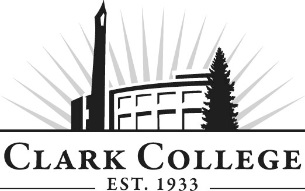 PHARMACY TECHNICIAN ADVISORY COMMITTEE -MINUTESThursday, May 10, 2018 * 6:00 – 8:00p.m.Meeting Location: Clark College @ WSU-Vancouver, room 124Members Present: Derrick Ogawa (Committee Chair), Walgreens; Zach McCall (Vice-Chair), Legacy Good Samaritan Medical Center; Rene Bloemke, Net-RX; Matt McCarty, Fred Meyer; Members Absent: Cornel Brisc, Walgreens; Bob Gustainis, Walgreens; Huy Hoang, CVS; Anthony Mauer, PeaceHealth St. John’s Hospital; Brenda Tallent, Legacy HealthGuests: Kate Farthin, Legacy HealthClark College: Dawn Uyehara, Dept. Head, Pharmacy Tech Department; Heidi Fay, Caytlyn Chin – Pharmacy Tech Instructors; Brenda Walstead, Dean – BHS; Carmen Roman, Advising; Cathy Sherick, Assoc. Dir. Instructional Planning & Innovation; SueAnn McWatters, Program Specialist - Advisory CommitteesCommittee Chair Derek called the meeting to order at 6:00 pm and introductions were made.MINUTES OF PREVIOUS MEETINGAs quorum was not present, the minutes of October 26, 2017 were sent out via electronic approval; the minutes were approved as of May 30, 2018. NEXT MEETING DATEThe committee will next meet on Thursday, October 25th, 2018 at 6.00pmOFFICE OF INSTRUCTION UPDATESCathy Sherick made the following announcements:Welcome SueAnn McWatters, for those who may not have met SueAnn, she is the new Advisory Coordinator. The position was formerly held by Nicola Farron, and she started in January of this year providing meeting coordination and support to the twenty-seven Career and Technical Education Advisory Committees in addition to administrative support in the Office of Instruction. Sue Ann comes to us most recently from WSU Vancouver where she worked in the College of Business, Finance and Operations, and Development and Alumni. She is a former Clark student and graduate of WSUV, attaining a Bachelor’s in Business Administration. Career and Technical Education Insert was sent in February, unfortunately we were not able to produce the insert as a focus on the high school partnerships as we had originally envisioned. It is however, a very nice look at our professional technical education programs and the students they serve.Healthy Penguin Walkabout Saturday June 2, 2018, registration opens at 9:00 with the event beginning at 10. Community members and anyone interested in good health are invited to participate in this FREE event to stroll the beautiful campus and receive free health assessments. Spring Recognition event planned for Wednesday, June 13th. The event will be held in the somewhere on campus in PUB 161. Our opportunity to share some refreshments and acknowledge and thank each of our community advisory members for their service to the college. Watch for a save the date, coming to your email soon.Need for new Advisory Members we are asking our advisory members to think about others in the community that you know that might be interested in being a part of building student success at the college. Our committees are shrinking and we are in need of folks to provide that employee as well as employer perspective.WORK PLAN 2018Committee Recruitment:Dawn spoke about reaching out to coworkers, friends, family, etc. to attend as a guest or to become a member. The program needs to have a wide representation of all different types of pharmacy. We have to train technicians wherever they might go; outpatient, inpatient, long term care insurance, etc. Employees: A request for techs that might have employees that would be interested in helping ASHP (American Specialty Health Plans) Accreditation is ongoing and the program is editing and revising as it comes along.  STUDENT RECRUITMENTDawn discussed enrollment; currently down. A small cohort just started this spring. It’s a lot hard to have students come in and do the summer quarter (condensed and very fast). There have been different strategies to capture additional interest. Many people don’t even know that Clark offers Pharmacy Tech. Professional Technical Day Career exploration classesOutreach to high schools; hopefully industry members could join and answer questions from the real world. Worksource; usually they reach out to our program with students. Sean Moore has been helpful in reaching out to middle schools to start talking with students. Many students are either first or second quarter students that might be interested in the pharmacy tech program. Carmen indicated that many students don’t understand what certain credits can be utilized for. “X” courses could be directly applied to “Y” program. Automotive does their own mailing lists and marketing. Dealerships use their own social media to market the Clark program and their affiliation. Because these companies are affiliated, they are growing their “own” employees. Millennials want to be valued or have value. Dawn spoke on the changing instructors or advisors. Students go to who they know. There was a waiting list a few years ago, now the program is struggling to fill upcoming cohorts. PROGRAM PATHWAYSDawn explain that the program is moving to structured pathways; giving students a more structured direction through their educational pathway. This is a great way to clearly look at how students will be going through the prerequisites, program portion, and AAT portion. There a few challenges: College is trying to put out a longer term schedule (year long, multiple quarter advising), however it became clear there are some courses that need to be specific with the AAT offerings. Prerequisites are fairly easy (offered every quarter). Students are having trouble finished their AAT in a specific time because the courses are not being offered at the right time for it to work for them. If they have to wait too long, many students will leave the program. Students want to complete the degree so we receive requests from credentials for class waivers/substitutions. AAT OFFERINGSSee chart and AAT course descriptions. With pathways, the program doesn’t want to give students too many choices; change that is required vs. optional. Matt suggested revisiting the courses to see if they are still relevant or if an alternative would fit the schedule better. The program has been looking at options and either/or situations. There will be additional research to find out when the courses will be offered. These pathways will be developed and refined many times. If MGMT&133 is needed more often, then we can try to increase offerings. Dawn mentioned that some students are having troubles with one of the requirement classes because it is only being offered twice a year. The committee discussed some MGMT courses that would be beneficial for the students: MGMT&125: group behavior for problem solving Conflict Management; interpersonal relationships with customers Critical thinking and problem solving; if students are waiting in the program, they would be doing these classes in the interim between when they applied and when their cohort started. With the new program structure, this would potentially be a capstone course. If they learn these skills, it would directly apply to pharmacy. If the program is trying to draw more students, they need to be able to find out what programs are being offered all the time and be able to offer those as alternatives. This might be able to draw more applicants to the program because it would be easier to get the prerequisites. Some students who do the AAT are doing it more for completion. Students can’t assume that they are going to be supervisor right away. Even with a certificate, students would need to have the confidence to say that they have one and are willing to learn more. The AAT, however, allows them to go on to a four-year degree. Many use the technician pathway as a stepping stone because it’s easier to pay for college. Many pharmacy technicians end up becoming store managers. MGMT&133 is not a deal breaker and the program can take it out of the requirement and put it as a specialized elective. The overall goal is to help the technicians; what makes them stand out the most? MGMT&106 and MGMT&125; communication and being a teamPossibly pick up five, but they have to complete 3; students need to be strong on management and developmentMGMT&122; requires medical math Action Item: SueAnn to send out a link to the management courses Committee to come to next meeting with 3 or 4 favorites eachASHP UPDATESKate was the surveyor (mostly residency programs) and helped write the standard. Dawn explained that they are seven standards:  Organizational accreditation – Clark College is already accredited. Looking at the program Recruiting for a new program director – it can be a technician, but for Washington state, it has to be a pharmacist. ASHP will spend a lot of time asking clarification as to the why? They will want to see that the program director is the person in the room; organizing, engaging, coordinating, etc. Advisory Committee – we have good information and support for them. They usually meet at least 3 times a year. Non-discriminatory practice – the college statement. What is considered an essential function? Clark College does provide disability services to students. Vision; pill bottles/prescriptions are important Deaf; would an interpreter be allowed to transcribe? Students would still be able to get into the program, however getting a job would be much more difficult. Information about the program – items that would be located in application materials, program handbook, and website information. Records – preceptor handbook; needs to be much more prescriptive in who is supervising the students. Dawn is currently updating the evaluation form making them more user friendly with more valuable feedback. She is also going to sites to let them know that there needs to be more structure. Derrick agreed that clear guidelines, expectations, and accountability are important for the preceptor to know. He suggested holding a class for preceptors. CAR REVISIONSDawn will send them out. There are new lab and capstone courses. Everything is just a revision and will be put together very soon. HEALTHY PENGUIN WALKABOUTIt is on June 2nd, 2018 and free to the community. It is the 3rd year. Please share with employees/customers. The last two years have been focused on the affects of sugar. This year, it is focused on wellness; each program within the business and health sciences unit will have different stations along the main campus footpath. There will be assessments/information at each one. There will also be games, prizes, and raffle baskets for both adults and kids.  The community will be able to see what the students are working on. For this program in particular, there will be sections on how to interact with your pharmacy, optimizing outcomes, and getting advice. Bring nonperishable items allows one to receive an extra raffle ticket to put in one of the program baskets. The meeting adjourned at 8:05pmPrepared by SueAnn McWatters